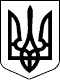 Новосанжарська селищна радаПолтавського району Полтавської області(сімнадцята сесія восьмого скликання)Р І Ш Е Н Н Я24 грудня 2021 року                   смт Нові Санжари                                     № 157 Про відмову у наданні дозволу на розроблення проєкту землеустрою щодо відведення земельної ділянки орієнтовною площею 2,0000 га для ведення особистого селянського господарства громадянці Давидюк А.П.в межах с. Старі СанжариКеруючись статтями 12, 118, 122 Земельного кодексу України, пунктом 2 статті 4 частини І Європейської Хартії місцевого самоврядування, пунктом 34 статті 26 Закону України «Про місцеве самоврядування в Україні», розглянувши заяву громадянки Давидюк Аліни Петрівни на розроблення проєкту землеустрою щодо відведення земельної ділянки орієнтовною площею 2,0000 га для ведення особистого селянського господарства в межах с. Старі Санжари,  враховуючи висновки галузевої постійної комісії селищної ради,селищна рада вирішила:1. Відмовити громадянці Давидюк Аліні Петрівні у наданні дозволу на розроблення проєкту землеустрою щодо відведення земельної ділянки орієнтовною площею 2,0000 га для ведення особистого селянського господарства в межах с. Старі Санжари, Полтавського району, Полтавської області та передачі земельної ділянки у власність, у зв’язку з тим, що подані графічні матеріали бажаного місця розташування земельної ділянки унеможливлюють чітко встановити розташування земельної ділянки стосовно інших землевласників та землекористувачів.2. Контроль за виконанням цього рішення покласти на постійну комісію селищної ради з питань планування території, будівництва, архітектури, земельних відносин та охорони природи.Селищний голова                                                            Геннадій СУПРУН